Հավելված 1 Հաստատված է ՀՀ ԿԲ խորհրդի 2017թ. փետրվարի 17-ի թիվ 45-Ն որոշմամբ«Հավելված 3ՀՀ կենտրոնական բանկի խորհրդի2009 թվականի հուլիսի 28-իթիվ 225-Ն որոշման Հավելվածի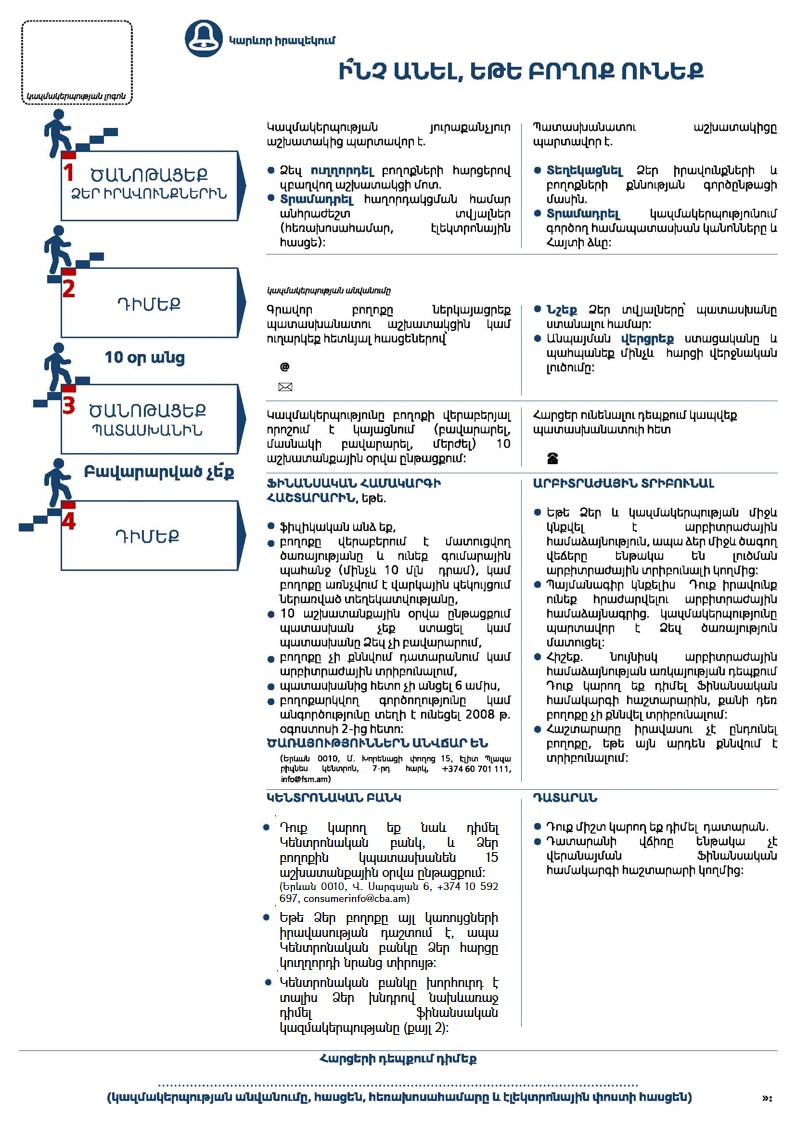 »:Հավելված 2 Հաստատված է ՀՀ ԿԲ խորհրդի 2017 թ. փետրվարի 17-ի թիվ 45-Ն որոշմամբ«Հավելված 4ՀՀ կենտրոնական բանկի խորհրդի2009 թվականի հուլիսի 28-իթիվ 225-Ն որոշման Հավելվածի»: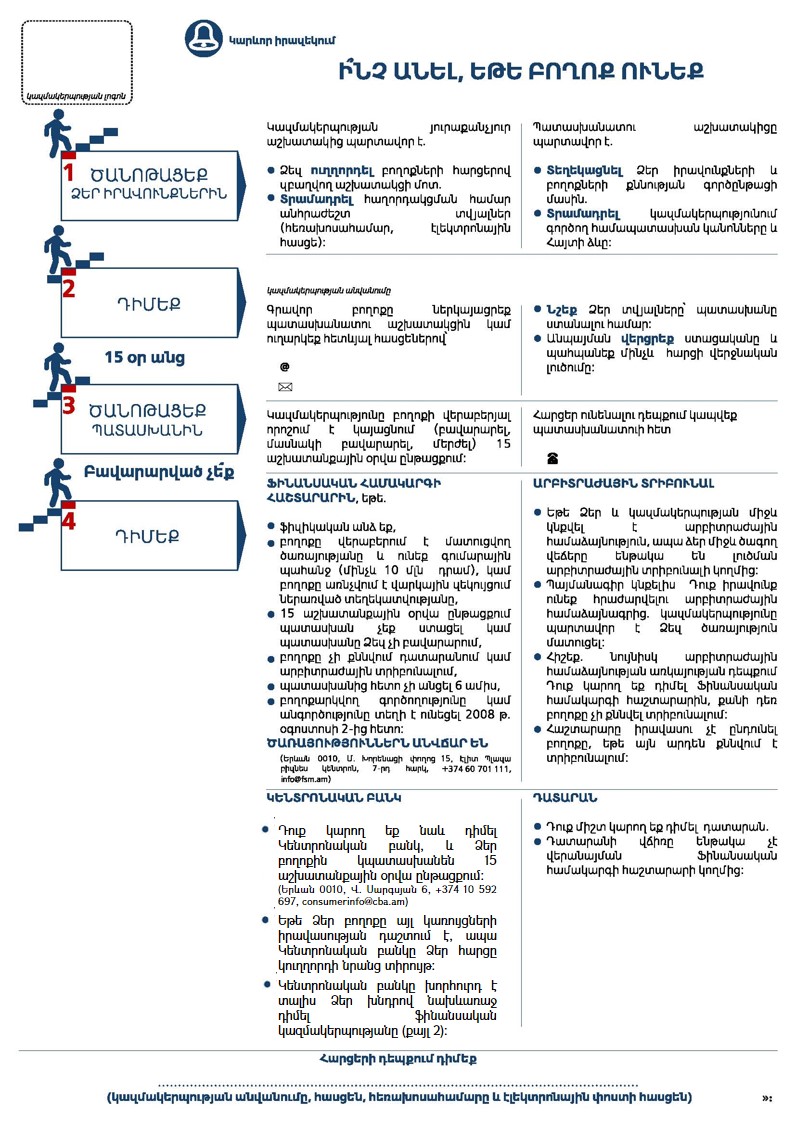 